	Caltagirone, 13/05/2016 Agli Alunni e ai GenitoriAi Docenti della Scuola Primariae Scuola dell’Infanzia del Plesso FisicaraOGGETTO: Assemblea Sindacale del 16/05/2016 – Uscita anticipataSi comunica che, a causa di una assemblea sindacale del personale scolastico, l'orario delle attività didattiche di LUNEDI’  16 MAGGIO 2016Per tutte le classi della Scuola Primaria e Infanzia sarà sospeso alle ore 10:30I docenti delle classi sono invitati a far trascrivere nel diario degli alunni la comunicazione e a verificarne, nella giornata di domani, l’avvenuta apposizione della firma per presa visione da parte dei genitori degli stessi.Il Dirigente scolastico Prof. Antonina Satariano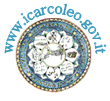 ISTITUTO COMPRENSIVO STATALE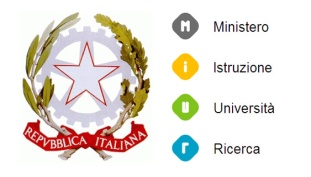 “GIORGIO ARCOLEO”Via Madonna della Via, n. 161 – 95041 Caltagirone (CT)Tel. 0933-27498	  Fax 0933-56493   C.F. 82002460879mail ctic822006@istruzione.it   pec ctic822006@pec.istruzione.it